Informed written consent for providing a blood sample for research purposesPlease read this document carefully.Do not hesitate to ask any questions if certain aspects seem unclear to you or if you desire further information.I hereby declare that I have read and understood the written information for donors that was provided to me regarding the aforementioned research project, dated [date].I am aware that I may request any further information that may help me to make my final decision. I have been given sufficient time to make my decision.I have been informed that an insurance policy has been contracted to cover any damages that may result from participation in this study.I am taking part voluntarily. I may, at any moment, refuse to provide a blood sample without detriment to myself.I am aware that the requirements and restrictions mentioned in the information for donors sheet must be respected throughout the study. The Health Point or the project leader may exclude me as a blood donor at any moment in the interest of my health or the study. For my part, I agree to inform the person taking the blood sample of all concomitant treatments and medicines that I am taking (whether or not they have been prescribed by my doctor).In the case that an anomaly is detected in my blood sample: I would like to be informed
 I would not like to be informedStatement from the project leader or from one of his/her colleagues: I hereby confirm with my signature that I have explained the nature, the importance and the scope of the study. I declare that I have satisfied all of the obligations relating to this project. If, at any point throughout the study, I become aware of information which may influence the consent given by the donor to participate in the study, I agree to immediately inform the Health Point who will link to the donor.DEPARTMENT OF SECURITY, SAFETY AND FACILITIES OPERATIONSDEPARTMENT OF SECURITY, SAFETY AND FACILITIES OPERATIONSDEPARTMENT OF SECURITY, SAFETY AND FACILITIES OPERATIONS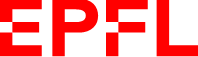 EPFL VPO DSEBS 172 (Bâtiment BS)Station 4CH 1015 LausanneTelephone:Email:Website:+4121 693 20 07sante@epfl.ch http://securite.epfl.ch Research project number:Research project title:Sponsor (full address):Project location:Project leaderSurname and forename:Blood donorSurname and forename:Date of birth: male                        femaleDate, locationSignature of the blood donorDate, locationSignature of the project leader or one of his/her colleagues